BMW
Corporate Communications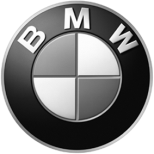 CompanyBayerischeMotoren WerkeAktiengesellschaftPostal AddressBMW AG80788 MünchenTelephone+49-89-382-20067Internetwww.bmwgroup.comPress Images 
December 13, 2011
BMW Guggenheim Lab Site Officially Returned to the City of New York.For the complete press materials, go to press.bmwgroup.com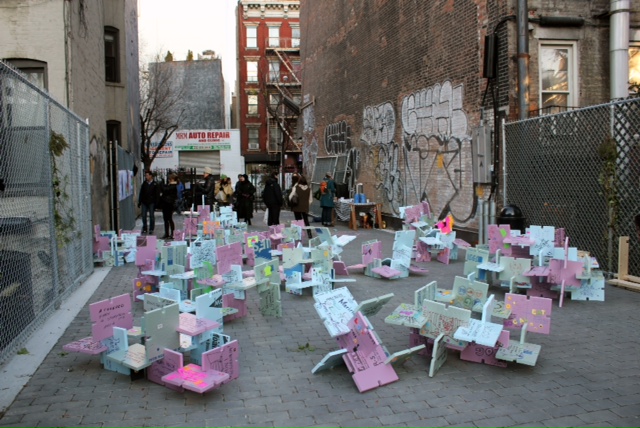 Community members join volunteer group First Street Green at the opening of the new community space at First Park, a New York City Parks property, the former BMW Guggenheim Lab site located at Houston and 2nd Avenue.
Photo: Alisha Levin
© Solomon R. Guggenheim Foundation